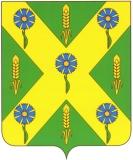    РОССИЙСКАЯ   ФЕДЕРАЦИЯ                                                            ОРЛОВСКАЯ   ОБЛАСТЬ                                 Новосильский районный Совет                              народных депутатов303500Орловская обл.г. Новосиль ул.К.Маркса 16                                                                                т.2-19-59                                                 Р Е Ш Е Н И Е                        20 мая 2016 года                                          №  392 -  РС  О решении «О внесении изменений и дополнений   в решение Новосильского районного   Совета народных депутатов от 25.12.2015г. № 719 «О районном бюджете на 2016 год»     На основании Положения о бюджетном процессе в Новосильском районе Новосильский районный Совет народных депутатов  РЕШИЛ:      1. Принять  решение  «О внесении изменений в решение Новосильского районного совета народных депутатов от 25.12.2015г. № 719 «О районном бюджете на 2016 год»     2. Направить принятое решение главе Новосильского района для подписания и опубликования.     3. Контроль за исполнением принятого решения возложить на комиссию по бюджету, налогам и экономической реформе.  Председатель районного Совета народных депутатов                                          Н.В. Тарасов                                                         РОССИЙСКАЯ   ФЕДЕРАЦИЯ                                                                                       ОРЛОВСКАЯ   ОБЛАСТЬ                                    Новосильский районный Совет                              народных депутатов303500Орловская обл.г. Новосиль ул.К.Маркса 16                                                                               т.2-19-59                                             Р Е Ш Е Н И Е  № 733 О внесении изменений и дополнений в решение Новосильского районного Советанародных депутатов от 25.12.2015г.№ 719 «О районном бюджете на 2016 год»  Принято районным Советом народных депутатов                                       20 мая  2016года	На основании Закона Орловской области от 28.04.2016г. №1940-ОЗ «О внесении изменений в Закон Орловской области» «Об областном бюджете на 2016 год» Новосильский районный Совет народных депутатов РЕШИЛ:Внести в решение районного Совета народных депутатов от 25.12.2015г. №719 «О районном бюджете на 2016 год» следующие изменения и дополнения:1) в статье 1:а) пункты 1,2 изложить в следующей редакции:1) прогнозируемый общий объем доходов районного бюджета в сумме 139382,45511 тыс. рублей;2) общий объем расходов районного бюджета в сумме 139179,35511 тыс. рублей;2) статью 7 дополнить абзацем следующего содержания:«В соответствии со статьей 2 Федерального законно от 30 марта 2016 года №71-ФЗ «О приостановлении действия абзаца четвертого пункта 2 статьи 179 Бюджетного кодекса Российской Федерации»  установить, что в 2016 году в случае несоответствия объемов бюджетных ассигнований на финансовое обеспечение реализации муниципальных программ Новосильского района настоящему решению муниципальные программы приводятся в соответствие с настоящим решением в срок до 1 сентября 2016 года.»;3) в приложении 4:а) «Главные администраторы доходов районного бюджета – органы местного самоуправления Новосильского района на 2016 год» дополнить строкой следующего содержания:4) в приложение  6:а)  «Поступление доходов в районный бюджет на 2016 год» дополнить строкой следующего содержания:2) Приложения  7, 9,  11, 13, 15 к решению изложить в новой редакции (прилагаются).Председатель районного                                        Глава Новосильского района Совета народных депутатов                                      _________________Н.В.Тарасов                          ___________А.И.Шалимов                                                                                                                      «___»___________2016 года                                 «___»___________2016 года005Финансовый отдел администрации Новосильского районаФинансовый отдел администрации Новосильского районаФинансовый отдел администрации Новосильского района00520203121050000151Субвенции бюджетам муниципальных районом на проведение Всероссийской сельскохозяйственной переписи в 2016 годукод    экономической классификациинаименование доходовсумма (тыс.руб.)005 20203121050000151Субвенции бюджетам муниципальных районов на проведение Всероссийской сельскохозяйственной переписи в 2016 году514.000